Clínica de Teléfono Legal Gratis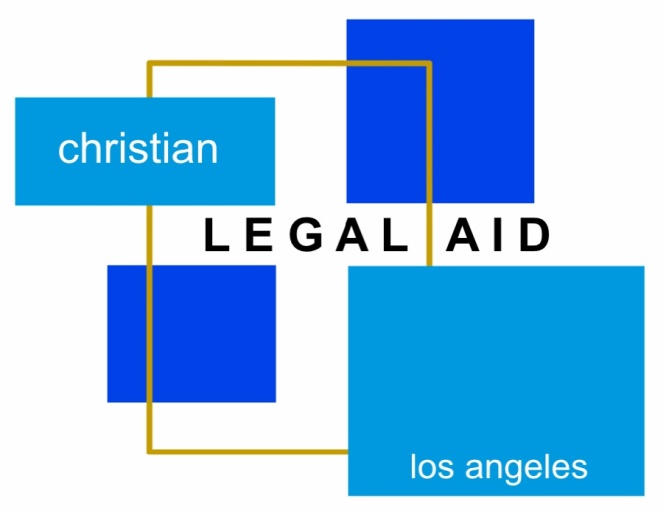 Expungements (Se necesita historial de casos penales) Derecho de Familia (Family Law) Inmigración Vivienda ? Deuda/Quiebras ? EmpleoReclamaciones pequeñas ? Beneficios del Gobierno Probate (Probate) Pequeñas empresasClínica Legal de Teléfono GratisSábado, 19 de septiembre de 2020¡Hable con un abogado sobre su problema legal!La Clínica Telefónica Gratuita funcionará de 1:00 PM a 4:00 PM.La preinscripción finalizará el lunes 7 de septiembre de 2020 a las 12:00 horas.Llame a la oficina al 323.319.3559 para hacer una toma por teléfono.Sus ingresos deben cumplir con las pautas de ingresos muy bajos de HCD.Para ver si califica, llame al (323) 319-3559 o visite nuestro sitio web en CLA-LA.org.Por favor envíe un correo electrónico a TODOS LOS DOCUMENTOS relacionados con su problema achrystal@cla-la.org antes de la clínica telefónica.